Arbeitsblatt zum Thema:  ParallelogrammeWas unterscheidet Parallelogramme von anderen Vierecken? Notiere stichwortartig!Parallelogramme					andere Vierecke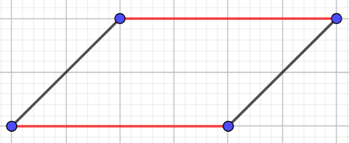 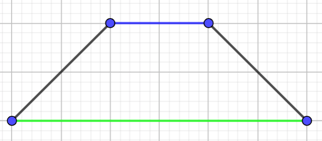 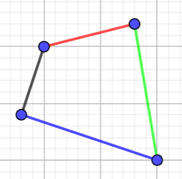 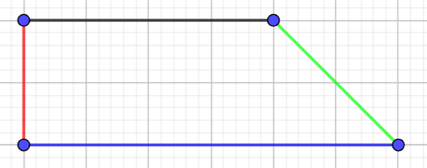 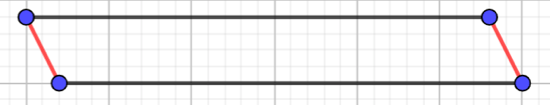 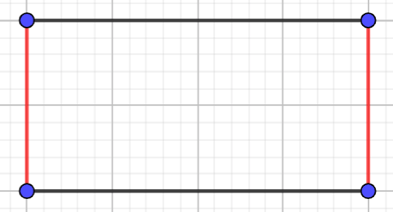 Unterschiede: _________________________________________________________________________________________________________________________________________________________________________________________________________________________________Zeichne im Folgenden selbst drei unterschiedliche Parallelogramme. Nutze hierzu deine vorbereiteten Streifen!











Legt euch nun als Sitznachbarn mit den Strohhalmen verschiedene Vierecke und Parallelogramme.